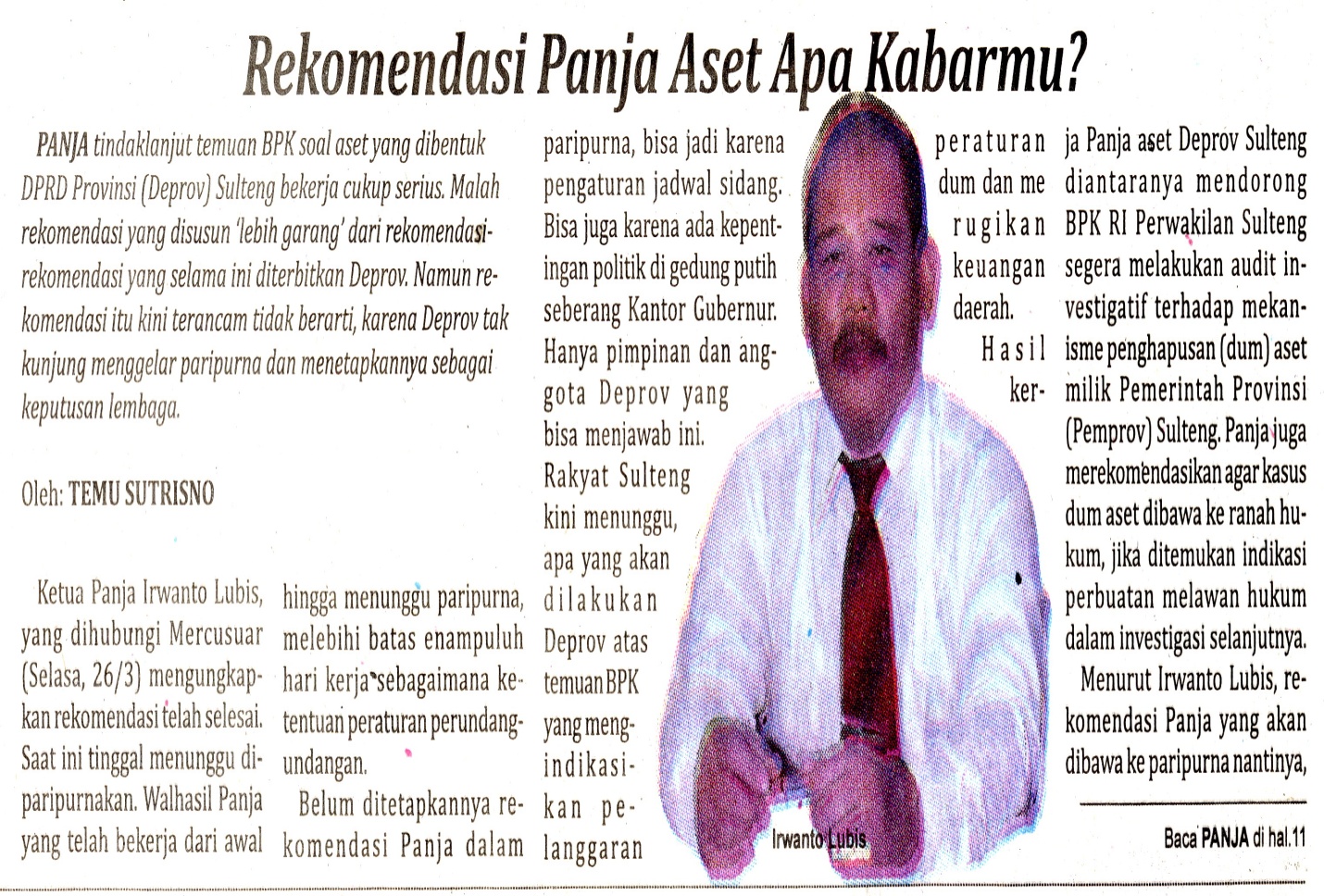 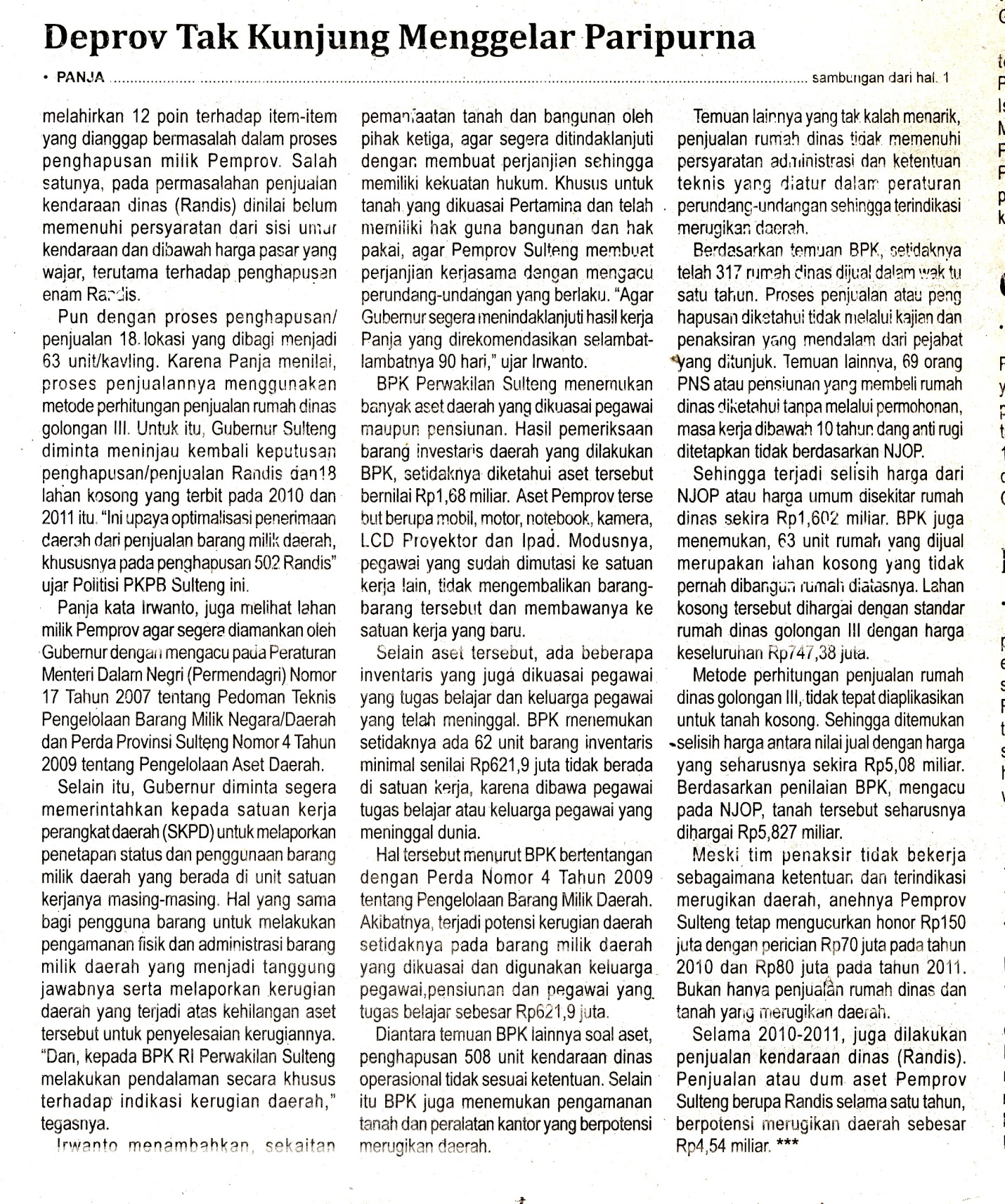 Harian    	:MercusuarKasubaudSulteng IHari, tanggal:Rabu, 27 Maret 2013KasubaudSulteng IKeterangan:Halaman 1 Kolom 14-18, 11 Kolom 13-15;KasubaudSulteng IEntitas:Provinsi Sulawesi TengahKasubaudSulteng I